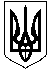 Смолінська селищна радаМаловисківського району Кіровоградської областіВиконавчий комітет   РІШЕННЯ	20 лютого  2020 року							№ 37					             смт СмолінеПро Розпорядження голови Кіровоградської  ОДАвід 12.02.2020р. №150-р «Про зняття з контролю окремих розпоряджень голови обласної державної адміністрації»Відповідно до ст.40 Закону України «Про місцеве самоврядування в  Україні», виконавчий комітет селищної радиВ И Р І Ш И В:Інформацію прийняти до відома.	   Селищний голова                                                                    М.М.Мазура 